Supplementary informationStudy regionTable S 1. Protected areas in the study region. Source: MMADataset fixingTable S 2. Land use and land cover classes descriptionTable S 3. Land use and land cover compatibilization* Spatial distribution in the study area corresponds to rupestrian grasslands as shown by:Fernandes, G.W., Barbosa, N.P.U., Alberton, B., Barbieri, A., Dirzo, R., Goulart, F., Guerra, T.J., Morellato, L.P.C., Solar, R.R.C., 2018. The deadly route to collapse and the uncertain fate of Brazilian rupestrian grasslands. Biodivers. Conserv. 27, 2587–2603. https://doi.org/10.1007/s10531-018-1556-4Silveira, F.A.O., Negreiros, D., Barbosa, N.P.U., Buisson, E., Carmo, F.F., Carstensen, D.W., Conceição, A.A., Cornelissen, T.G., Echternacht, L., Fernandes, G.W., Garcia, Q.S., Guerra, T.J., Jacobi, C.M., Lemos-Filho, J.P., Le Stradic, S., Morellato, L.P.C., Neves, F.S., Oliveira, R.S., Schaefer, C.E., Viana, P.L., Lambers, H., 2016. Ecology and evolution of plant diversity in the endangered campo rupestre: a neglected conservation priority. Plant Soil 403, 129–152. https://doi.org/10.1007/s11104-015-2637-8Table S 4. Evaluation of dataset fixing in 1986Table S 5. Evaluation of dataset fixing in 1993Table S 6. Evaluation of dataset fixing in 1999ModelingFigure S 1. Transitions of interest modeled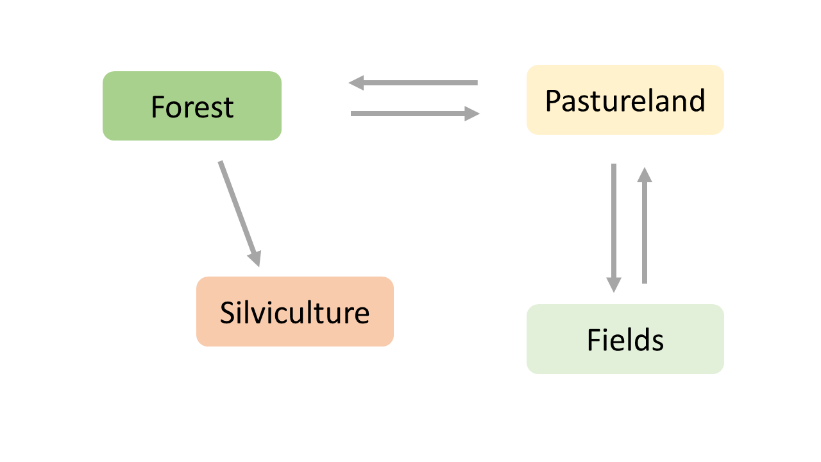 Table S 7. Annual transitions (percentages) used for calibration (1986-1993) and validation (1993-1999)Table S 8. Description of explanatory variables and sources of informationFigure S 2. Model validation curve comparing the model calibrated with the nullFigure S 3. Area converted in the counterfactual and observed landscapes in 2008-2019Figure S 4. Forest cover in the study region considering the observed and simulated counterfactual landscape during 1985 and 2019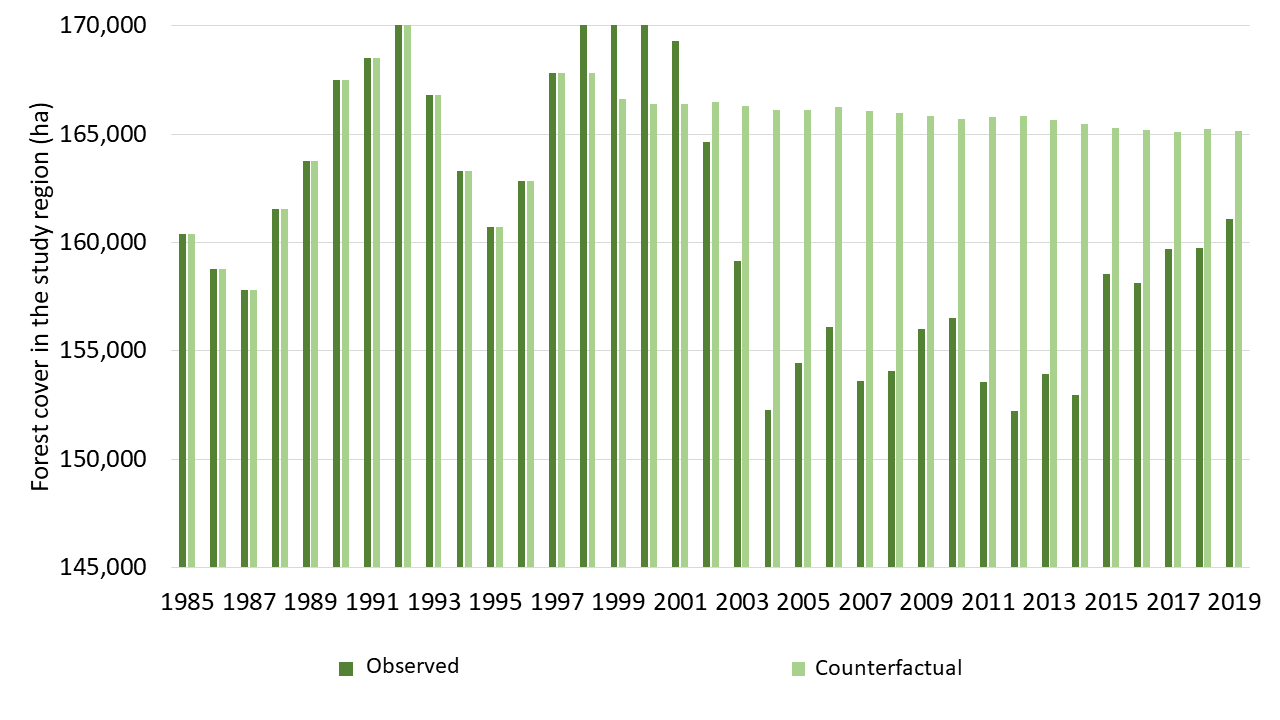 Ecosystem services evaluationThe question proposed for the supply matrix was “What is the capacity of each LULC to provide ecosystem services?” to be evaluated in the range of 0 (no relevant capacity) to 5 (very high supply capacity).Table S 9. Ecosystem services matrix for evaluating the supplyMedian values in a scale from 0 (no supply) to 5 (maximum supply)The question proposed for the demand matrix was “What is the capacity of each LULC to demand ecosystem services?” using a scale of 0 (no relevant demand) to 5 (very high demand capacity).Table S 10. Ecosystem services matrix to evaluate the demandMedian values in a scale from 0 (no demand) to 5 (maximum demand)Table S 11. Ecosystem services matrix for the budgetBudgets values in a scale from -5 (demand exceed the supply) to 5 (supply exceeds the demand)Table S 12. Standard deviation of ecosystem services supply matrixTable S 13. Standard deviation of ecosystem services demand matrixNameCategoryYear of creationParque Nacional da Serra do CipóFull protection1984Área de Proteção Ambiental Morro Da PedreiraSustainable use1990Área de Proteção Ambiental Águas VertentesSustainable use1998Parque Estadual Pico do ItambéFull protection1998Parque Natural Municipal Salão de PedrasFull protection1999Área de Proteção Ambiental do ItacuruSustainable use2001Monumento Natural Municipal Serra da FerrugemFull protection2007Parque Estadual Serra do IntendenteFull protection2007Monumento Natural Estadual Várzea do Lageado e Serra do RaioFull protection2011Reserva Particular do Patrimônio Natural Aves GeraisSustainable use2012Parque Natural Municipal do TabuleiroFull protection2013Land use and land cover DescriptionPasturelandAreas with natural or planted pasture. In some cases, associated to agriculture FieldsGrassland, in some cases associated to high altitudes, and rocky outcrops SilvicultureForest plantationsForestForest formationMiningExposed soil with mining infrastructure UrbanUrbanized areas with non-vegetated surfaces, including roads and building infrastructures HidrographyRivers, lakes and water bodies Land use and land cover (final)Land use and land cover original from MapBiomas Coleção 5PasturelandSavanna formationPasturelandPasturePasturelandMosaic of agriculture and pastureFieldsGrasslandFieldsRocky outcropsFieldsOther non-vegetated area*SilvicultureSilvicultureForestForest formationMiningMiningUrbanUrbanHydrographyHydrography1986Original datasetOriginal datasetAdjustmentsReclassificationReclassificationModeling pre-processingModeling pre-processingLand use and land cover MapBiomas Coleção 5Area (ha)Percentage of the landscape (%)Land use and land cover classesArea (ha)Percentage of the landscape (%)Area (ha)Percentage of the landscape (%)Forest30403838.9%Forest30403838.9%29832938.9%Savanna formation14824319.0%Pastureland37619548.2%36797348.0%Pastureland16812021.5%Pastureland37619548.2%36797348.0%Mosaic of agriculture and pasture598327.7%Pastureland37619548.2%36797348.0%Grasslands739809.5%Fields9619612.3%9435712.3%Rocky outcrops*80451.0%Fields9619612.3%9435712.3%Other non-vegetated area141701.8%Fields9619612.3%9435712.3%Silviculture40090.5%Silviculture40090.5%50190.7%Mining710.01%Mining710.01%--Urban1940.02%Urban1940.02%1950.03%Hydrography5480.07%Hydrography5480.07%6890.09%1993Original datasetOriginal datasetAdjustmentsReclassificationReclassificationModeling pre-processingModeling pre-processingLand use and land cover MapBiomas Coleção 5Area (ha)Percentage of the landscape (%)Land use and land cover classesArea (ha)Land use and land cover MapBiomas Coleção 5Area (ha)Percentage of the landscape (%)Forest31610140.5%Forest31610140.5%30973440%Savanna formation13603317.4%Pastureland35990946.1%35231246%Pastureland17923422.9%Pastureland35990946.1%35231246%Mosaic of agriculture and pasture446425.7%Pastureland35990946.1%35231246%Grasslands765759.8%Fields9908612.7%9727313%Rocky outcrops*101381.3%Fields9908612.7%9727313%Other non-vegetated area123731.6%Fields9908612.7%9727313%Silviculture53320.7%Silviculture53320.7%63590.8%Mining850.01%Mining850.01%--Urban3420.04%Urban3420.04%1950.03%Hydrography3960.05%Hydrography3960.05%6890.09%1999Original datasetOriginal datasetAdjustmentsReclassificationReclassificationModeling pre-processingModeling pre-processingLand use and land cover MapBiomas Coleção 5Area (ha)Percentage of the landscape (%)Land use and land cover classesArea (ha)Land use and land cover MapBiomas Coleção 5Area (ha)Percentage of the landscape (%)Forest31652040.5%Forest31652040.5%31017440.5%Savanna formation14075918.0%Pastureland35716045.7%35049045.7%Pastureland16682021.4%Pastureland35716045.7%35049045.7%Mosaic of agriculture and pasture495806.3%Pastureland35716045.7%35049045.7%Grasslands747169.6%Fields9971212.8%9785412.8%Rocky outcrops*109681.4%Fields9971212.8%9785412.8%Other non-vegetated area140281.8%Fields9971212.8%9785412.8%Silviculture67690.9%Silviculture67690.9%71600.9%Mining840.01%Mining840.01%--Urban3900.05%Urban3900.05%1950.03%Hydrography6160.08%Hydrography6160.08%6890.09%FromToYears of analysisYears of analysisFromTo1986 - 19931993 - 1999ForestSilviculture0.000670.00045ForestPastureland 0.011960.01463PasturelandForest0.015140.01350PasturelandFields0.002390.00191FieldsPastureland0.004720.00585VariablesDescriptionSourcesStaticDistance to riversANAStaticDistance to roadsPlano Nacional de Transportes (DNIT)/ IBGEStaticDistance to urban centersCenso 2010StaticConservation unitsMMAStaticSlopeUnited States Geological Survey (USGS)DynamicDistance to forestLand use and land cover mapsDynamicDistance to fieldsLand use and land cover mapsDynamicDistance to pasturelandLand use and land cover mapsDynamicDistance to silvicultureLand use and land cover mapsProvisioning servicesProvisioning servicesProvisioning servicesProvisioning servicesProvisioning servicesRegulating servicesRegulating servicesRegulating servicesRegulating servicesRegulating servicesRegulating servicesLand use and land cover classesFoodRaw materialsFresh waterMedicinal resourcesLocal climate and air quality regulationCarbon sequestration and storageModeration of extreme eventsWastewater treatment Erosion prevention and maintenance of soil fertilityPollinationBiological controlHydrography4.5453.5334.55303.5Forest554.555554.5555Fields1133.54.52.54.51.54.54.54.5Pastureland431111111.521Silviculture0.55112.543121.51Urban0.5010.510.513.5110.5Mining04.5100.500.50.50.50.50.5Provisioning services Provisioning services Provisioning services Provisioning services Provisioning services Regulating servicesRegulating servicesRegulating servicesRegulating servicesRegulating servicesRegulating servicesLand use and land cover classesFoodRaw materialsFresh waterMedicinal resourcesLocal climate and air quality regulationCarbon sequestration and storageModeration of extreme eventsWastewater treatment Erosion prevention and maintenance of soil fertilityPollinationBiological controlHydrography00000.500.53.5100.5Forest0020302.52.52.53.52Fields0.502.502.5130.533.51.5Pastureland0.52504.524.544.554.5Silviculture003.503.523.52.542.54Urban555555554.523Mining044.501024300Provisioning services Provisioning services Provisioning services Provisioning services Provisioning services Provisioning services Regulating servicesRegulating servicesRegulating servicesRegulating servicesRegulating servicesRegulating servicesLand use and land cover classesFoodRaw materialsFresh waterMedicinal resourcesLocal climate and air quality regulationCarbon sequestration and storageCarbon sequestration and storageModeration of extreme eventsWastewater treatment Erosion prevention and maintenance of soil fertilityPollinationBiological controlHydrography4.5453.52.53341.5203Forest552.552552.522.51.53Fields0.510.53.521.51.51.511.513Pastureland3.51-41-3.5-1-1-3.5-3-3-3-3.5Silviculture0.55-2.51-122-0.5-1.5-2-1-3Urban-4.5-5-4-4.5-4-4.5-4.5-4-1.5-3.5-1-2.5Mining00.5-3.50-0.500-1.5-3.5-2.50.50.5Provisioning services Provisioning services Provisioning services Provisioning services Provisioning services Regulating servicesRegulating servicesRegulating servicesRegulating servicesRegulating servicesRegulating servicesRegulating servicesLand use and land cover classesFoodRaw materialsFresh waterMedicinal resourcesLocal climate and air quality regulationLocal climate and air quality regulationCarbon sequestration and storageModeration of extreme eventsWastewater treatmentErosion prevention and maintenance of soil fertilityPollinationBiological controlPastureland0.820.820.000.820.500.500.820.500.500.581.150.50Fields2.002.002.631.711.891.892.061.412.161.411.891.89Silviculture1.891.001.730.820.960.961.500.500.821.261.410.50Forest0.501.001.410.000.000.000.000.001.890.000.000.50Mining0.500.960.820.500.580.580.500.960.580.580.580.58Urban0.580.501.260.960.500.500.580.502.450.500.820.58Hydrography0.582.360.001.712.222.221.500.582.502.221.001.29Provisioning services Provisioning services Provisioning services Provisioning services Provisioning services Regulating servicesRegulating servicesRegulating servicesRegulating servicesRegulating servicesRegulating servicesRegulating servicesLand use and land cover classesFoodRaw materialsFresh waterMedicinal resourcesLocal climate and air quality regulationLocal climate and air quality regulationCarbon sequestration and storageModeration of extreme eventsWastewater treatment Erosion prevention and maintenance of soil fertilityPollinationBiological controlPastureland1.891.911.000.501.411.411.630.961.500.961.000.96Fields0.960.501.710.002.082.081.152.061.411.502.452.06Silviculture2.002.500.962.001.291.291.630.582.060.821.411.26Forest0.500.002.310.002.222.221.002.382.062.382.061.83Mining2.500.500.581.502.222.221.001.150.821.730.000.00Urban0.000.500.000.500.000.000.500.000.000.961.831.73Hydrography1.000.500.000.000.960.961.001.892.451.910.000.96